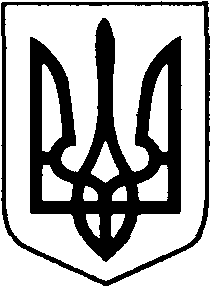 ВОЛОДИМИРСЬКА РАЙОННА ДЕРЖАВНА АДМІНІСТРАЦІЯВОЛИНСЬКОЇ ОБЛАСТІВОЛОДИМИРСЬКА РАЙОННА ВІЙСЬКОВА АДМІНІСТРАЦІЯРОЗПОРЯДЖЕННЯ __ грудня 2022 року                       м.Володимир                                              №  __ Про внесення змін до розпоряджень голови районної державної адміністрації Відповідно до статті 6 Закону України «Про місцеві державні адміністрації», розпорядження Кабінету Міністрів України від 15.11.2022 року №1030-р «Про перейменування Володимир-Волинської районної державної адміністрації Волинської області», розпорядження голови районної державної адміністрації від 05.12.2022 року №121:	1. ВНЕСТИ до наступних розпоряджень голови районної державної адміністрації, згідно зі списком, такі зміни: у назві, тексті розпорядження та тексті Положення слова «Володимир-Волинська районна державна адміністрація» в усіх відмінках замінити словами «Володимирська районна державна адміністрація» у відповідних відмінках:- розпорядження від 15.02.2021 року №23 «Про затвердження Положення про відділ інфраструктури, містобудування та архітектури, житлово-комунального господарства Володимир-Волинської районної державної адміністрації»;- розпорядження від 25.05.2021 року №91 «Про затвердження Положення про відділ інформаційної та внутрішньої політики Володимир-Волинської районної державної адміністрації»;- розпорядження від 25.05.2021 року №92 «Про затвердження Положення про відділ ведення Державного реєстру виборців апарату Володимир-Волинської районної державної адміністрації»;- розпорядження від 04.06.2021 року №102 «Про затвердження Положення про юридичний відділ апарату Володимир-Волинської районної державної адміністрації»;- розпорядження від 07.06.2021 року №105 «Про затвердження Положення про загальний відділ апарату районної державної адміністрації»;- розпорядження від 07.06.2021 року №106 «Про затвердження Регламенту Володимир-Волинської районної державної адміністрації»;- розпорядження від 07.06.2021 року №107 «Про затвердження Положення про апарат Володимир-Волинської районної державної адміністрації»;- розпорядження від 07.06.2021 року №108 «Про затвердження Положення про відділ управління персоналом та організаційної роботи апарату Володимир-Волинської районної державної адміністрації»;- розпорядження від 07.06.2021 року №109 «Про затвердження Положення про відділ фінансово-господарського забезпечення апарату Володимир-Волинської районної державної адміністрації»;- розпорядження від 06.07.2021 року №130 «Про затвердження Положення про сектор з мобілізаційної роботи апарату Володимир-Волинської районної державної адміністрації»; - розпорядження від 06.07.2021 року №131 «Про затвердження Положення про сектор з питань оборонної роботи, цивільного захисту та взаємодії з правоохоронними органами Володимир-Волинської районної державної адміністрації»;- розпорядження від 16.08.2021 року №165 «Про затвердження Положення про відділ цифрового розвитку апарату Володимир-Волинської районної державної адміністрації»;- розпорядження від 12.02.2013 року №51 «Про затвердження Положення про архівний відділ Володимир-Волинської районної державної адміністрації»;- розпорядження від 01.02.2022 року №13 «Про внесення змін до розпорядження голови райдержадміністрації від 12.02.2013 року №51 «Про затвердження Положення про архівний відділ Володимир-Волинської районної державної адміністрації»;- розпорядження від 20.10.2022 року №97 «Про затвердження у новій редакції Положення про відділ земельних ресурсів та екології Володимир-Волинського району Волинської області»;- розпорядження від 28.10.2022 року №101 «Про затвердження у новій редакції Положення про сектор внутрішнього аудиту Володимир-Волинської районної державної адміністрації»;- розпорядження від 14.05.2013 року №180 «Про затвердження у новій редакції Положення про відділ у справах дітей Володимир-Волинської районної державної адміністрації».Начальник    							               Юрій ЛОБАЧТетяна Михалюк  0982667994Керівник апаратурайдержадміністрації    Керівник апаратурайдержадміністрації    Сергій РоманюкСергій РоманюкНачальник юридичного відділу апарату райдержадміністраціїНачальник юридичного відділу апарату райдержадміністраціїТетяна МихалюкТетяна МихалюкНачальник загального відділуапарату райдержадміністрації     Начальник загального відділуапарату райдержадміністрації     Людмила ЗубчикЛюдмила Зубчик